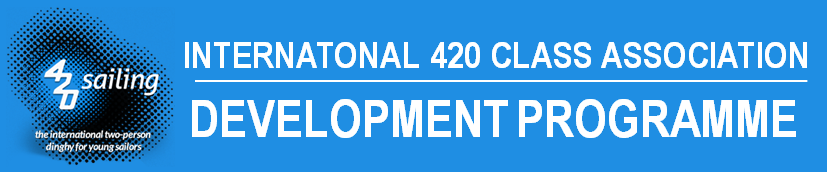 SOUTH AFRICA I420 COACHES AND SAILORS CLINICVenue: Hermanus Yacht Club, South AfricaDates: 22-26 September 2019ENTRY FORMPlease refer to the Programme and General Conditions document for all informationCountry sending coach or Sailor:______________________________________________                   National Authority or National Class AssociationMNA or NCA Responsible: 	_______________________________________________Contact Phone of MNA/NCA: 	_________________ Polo Shirt Size_________________Coach/Sailor Name:________________________________________________________Coach/Sailor Address:______________________________________________________Town: ____________________________ Country: _______________________________ Phone: ___________________________ Fax: __________________________________ Email: __________________________________________________________________Coach/Sailor Age: _____________    Number Years Coaching/Sailing: ______________Club of coach/Sailor: _______________________________ _______________________Please send this entry form by the deadline of 15 of September 2019 to:José Massapina by email or faxJose.massapina@marinaalbufeira.com or to:Stefan Falcon
Southern Wind Shipyard (Pty) Ltd. 
Reen Avenue, Athlone Industria 1, 7764 Cape Town, South Africa 
Fax: +27 21 6378016stefan@sws-yachts.com 